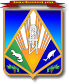 МУНИЦИПАЛЬНОЕ ОБРАЗОВАНИЕХАНТЫ-МАНСИЙСКИЙ РАЙОНХанты-Мансийский автономный округ – ЮграАДМИНИСТРАЦИЯ ХАНТЫ-МАНСИЙСКОГО РАЙОНАП О С Т А Н О В Л Е Н И Еот 26.12.2017                                                                                                № 388г. Ханты-МансийскОб установлении предельныхмаксимальных тарифов на перевозки пассажиров и багажа автомобильным транспортом по муниципальным маршрутам регулярных перевозок в границах Ханты-Мансийского района на 2018 годВ соответствии с Федеральным законом от 13 июля 2015 года 
№ 220-ФЗ «Об организации регулярных перевозок пассажиров и багажа автомобильным транспортом и городским наземным электрическим транспортом в Российской Федерации и о внесении изменений в отдельные законодательные акты Российской Федерации», Законом Ханты-Мансийского автономного округа – Югры от 16 июня 2016 года 
№ 47-оз «Об отдельных вопросах организации транспортного обслуживания населения автомобильным транспортом в Ханты-Мансийском автономном округе – Югре», Уставом Ханты-Мансийского района:1. Установить на период с 1 января 2018 года 
по 31 декабря 2018 года предельные максимальные тарифы на перевозки пассажиров и багажа автомобильным транспортом по муниципальным маршрутам регулярных перевозок в границах Ханты-Мансийского района согласно приложению.2. Субъектам ценообразования формировать тарифы за перевозку пассажиров и багажа, исходя из рыночной конъюнктуры, фактических расходов на осуществление перевозок, налога на добавленную стоимость, в соответствии с законодательством Российской Федерации и устанавливать в размерах, не выше установленных настоящим постановлением.3. Опубликовать настоящее постановление в газете «Наш район» и разместить на официальном сайте администрации Ханты-Мансийского района.4. Настоящее постановление вступает в силу после его официального опубликования (обнародования).Глава Ханты-Мансийского района                                               К.Р.МинулинПриложениек постановлению администрации Ханты-Мансийского района                                                                             от 26.12.2017 № 388Предельные максимальные тарифы на перевозки пассажиров и багажа автомобильным транспортом по муниципальным маршрутам регулярных перевозок в границах Ханты-Мансийского района на период с 1 января 2018 года по 31 декабря 2018 годаПримечание: стоимость проезда пассажиров определяется исходя из протяженности поездки, включающей участки маршрута, проходящие по территории населенных пунктов.Плата за провоз каждого места багажа, разрешенного к провозу, взимается в размере 10 процентов от стоимости билета.Та-риф-ная зонаРасстояние перевозки (км)Тариф в рублях 
за 1 поездку 
в транспортных средствах категории «М2» и «М3» общего типа 
(с жесткими сидениями)Тариф в рублях 
за 1 поездку 
в транспортных средствах категории «М2» и «М3» 
с мягкими откидными сидениями12341До 11 включительно24,0030,002Свыше 11,0 до 13,527,0034,003Свыше 13,5 до 16,032,0040,004Свыше 16,0 до 18,537,0048,005Свыше 18,5 до 21,043,0055,006Свыше 21,0 до 23,548,0062,007Свыше 23,5 до 26,053,0069,008Свыше 26,0 до 28,559,0076,009Свыше 28,5 до 31,065,0082,0010Свыше 31,0 до 33,570,0090,0011Свыше 33,5 до 36,075,0097,0012Свыше 36,0 до 38,580,00104,0013Свыше 38,5 до 41,086,00111,0014Свыше 41,0 до 43,592,00118,0015Свыше 43,5 до 46,097,00125,0016Свыше 46,0 до 48,5102,00132,0017Свыше 48,5 до 50,0107,00138,0018Свыше 50,0 до 52,5111,00143,0019Свыше 52,5 до 55,0117,00151,0020Свыше 55,0 до 57,50122,00158,0021Свыше 57,50 до 60,0127,00164,0022Свыше 60,0 до 62,5133,00172,0023Свыше 62,5 до 65,0138,00179,0024Свыше 65,0 до 67,5144,00185,0025Свыше 67,5 до 70,0149,00193,0026Свыше 70,0 до 72,5155,00200,0027Свыше 72,5 до 75,0160,00207,00